Муниципальное бюджетное общеобразовательное учреждение«Степановская средняя общеобразовательная школа»Верхнекетского района Томской области636516, Россия, Томская область, Верхнекетский район,  пос. Степановка, пер. Аптечный,дом 5  тел./факс: (8-382) 58-25-1-66; Е-mail: stepanovca@mail.ruОТЧЁТпо реализации первого этапаПрограммы антирисковых мер  МБОУ «Степановская СОШ» по направлению «Несформированность  внутришкольной системы повышения квалификации» на 2022 годп.Степановка-2022На основании приказа №42 от 01.04. 2022 года была утверждена программа антирисковых мер по направлению «Несформированность  внутришкольной системы повышения квалификации»   на 2022 год   муниципального бюджетного общеобразовательного учреждения «Степановская средняя общеобразовательная школа».  Согласно Дорожной карте реализации данной программы по состоянию на 25  мая 2022 года выполнены следующие запланированные мероприятия: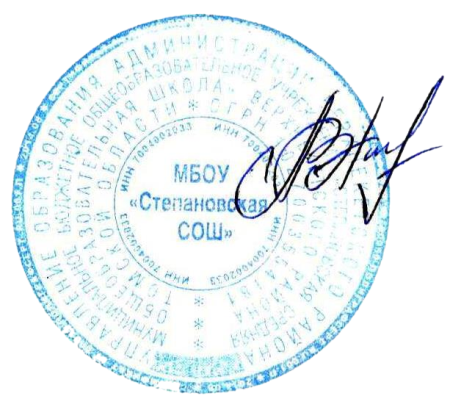 УтверждаюДиректор МБОУ «Степановская СОШ»____________________Л.В.ГавриловаЗадачиМероприятияСроки реализацииОтчёт о выполненииСсылка на электронный ресурс, где размещены материалы и документы, связанные с реализацией запланированных мерРазработать школьную Программу профессионального роста педагогов, включающую механизмы выявления дефицитов и обеспечивающую развитие профессиональных компетенцийРабота рабочей группы  по разработке школьной  Программы профессионального роста педагогов, включающую механизмы выявления дефицитов и обеспечивающую развитие профессиональных компетенцийАпрель –май 20221. Работа рабочей группы  по разработке школьной  Программы профессионального роста педагогов, включающую механизмы выявления дефицитов и обеспечивающую развитиеОпределить целевые ориентиры по развитию профессиональной компетентности педагогического персонала и развитию ОУСоздание диагностического пакета для исследования уровня развития профессиональной компетентности педагогов Диагностика дефицитов методической компетентности педагоговАнализ результатов диагностики дефицитов методической компетенции педагоговМай 2022май 20221.Разрабатывается диагностический пакет для исследования уровня развития профессиональной компетентности педагогов2.Проведена диагностика профессиональных дефицитов педагогов.https://ver-stepschool.ru/wp-content/uploads/2022/05/diagnostika-uchitelej.pdf Мотивировать педагогов на постоянное саморазвитие, повышение квалификации, высокий результатФестиваль Педагогических идейПланирование курсов ПК по функциональной грамотностиДекабрь 2022-февраль 2023Апрель-декабрь 2022Заявка на курсы по функциональной грамотности отправлена в Управление образования Администрации Верхнекетского районаПовысить психолого-педагогические компетентности педагогических работниковРазработка актуальных для школы карт посещения уроков «Анализ современного урока»Мероприятия по обмену опытом, в том числе взаимопосещения уроков с последующим самоанализом и анализом.Проведение педагогами (прошедшими курсовую подготовку) семинаров, обучающих тренингов, мастер- классов.Апрель-май 2022Апрель-декабрь 2022Апрель-декабрь 2022Принята карта оценивания урока «Системный анализ урока»https://ver-stepschool.ru/500-2/ https://ver-stepschool.ru/wp-content/uploads/2022/05/1.pdf https://ver-stepschool.ru/wp-content/uploads/2022/05/2.pdf Организовать научное и методическое сопровождение для полноценной самореализации индивидуальных творческих замыслов педагогов.Семинар «Освоение всеми педагогическими работниками ИКТ до уровня свободного самостоятельного использования их в качестве, как современного средства информационного обмена, так и эффективного педагогического средства»Апрель-декабрь 2022